VALORES MORALESEl conjunto de normas que rigen nuestras vidas ha sido muy importante a lo largo de la historia de la humanidad y en el desarrollo de las culturas indistintamente de los lugares  de asentamiento humano y de las concepciones del bien o del mal que se ha tenido en este camino evolutivo.Los valores morales son pues, los parámetros que nos permiten juzgar si un acto es moralmente bueno o malo, conforme a los acuerdos implícitos o explícitos que ha denotado una sociedad. Existen características que a pesar de la diversidad de cultura y de pensamientos, son comunes para determinar si un valor realmente lo es.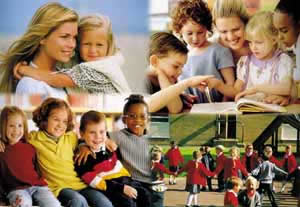 Debido a la diversidad de concepción, también existen agrupaciones diferentes en cuanto a la escala o la jerarquía de valores. Además cada persona tiene la capacidad de valorar un acto como bueno o malo, según sus capacidades a lo que se llama conciencia moral. Dentro de los actos que realizamos a diario, podemos diferenciar los actos humanos y del hombre. Finalmente es necesario concretizar los conceptos en el ambiente laboral que exige un comportamiento que pueda ser juzgado como moralmente bueno.LOS VALORES MORALESDesde tiempos inmemoriales y antes de que los valores hayan sido objeto de estudio de alguna ciencia como la filosofía o la ética, los hombres hemos establecido criterios para calificar los actos humanos de acuerdo con las expresiones y costumbres, que varían de acuerdo al tiempo, el espacio geográfico o las circunstancias en que estos se desarrollen. Se puede valorar de acuerdo con criterios estéticos, esquemas sociales, costumbres, principios éticos o, en otros términos, por el costo, la utilidad, el bienestar, el placer, el prestigio; tanto para quien realiza el acto como para los que se ven afectados por dicho acto, positiva o negativamente. Los valores son fruto de cambios y transformaciones a lo largo de la historia. Surgen con un especial significado y cambian o desaparecen en las distintas épocas.Este concepto abarca contenidos y significados diferentes y ha sido abordado desde diversas perspectivas y teorías. En sentido humanista, se entiende por valor lo que hace que un hombre sea tal, sin lo cual perdería la humanidad o parte de ella. El valor se refiere a una excelencia o a una perfección. Desde un punto de vista socio-educativo, los valores son considerados referentes o pautas que orientan el comportamiento humano. Son guías que dan determinada orientación a la conducta y al comportamiento de cada individuo y de cada grupo social.La visión subjetivista considera que los valores no son reales, no valen en sí mismos, sino que son las personas quienes les otorgan un determinado valor, dependiendo del agrado o desagrado que producen. Desde esta perspectiva, los valores son subjetivos, dependen de la impresión personal del ser humano.